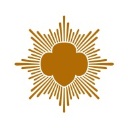 Girl Scout Bronze Award ReportGirl Scouts of Central & Southern NJ, Inc.Each Girl Scout Completes and submits to her Leader.Personal InformationName: 							Phone Number:Address:City:						  	 State:			           Zip:Requirement 1: JourneyCheck One:Agent of Change		Get Moving			aMuseRequirement 2: Bronze Award ProjectBronze Award Take Action Project Name:List your Team Members and what role they played in your project:Please describe your project.What were the most successful parts of your project?If you had to do it over, what would you change about your project?How can you turn your project into something sustainable?Leader Completes: Submission Checklist__ Responses to all questions__ Time Log with 20 project hours__ Additional attachments (flyers, photos, pamphlets, articles, etc)-OptionalTeam MemberRelationship/OrganizationRoleGirl Scouts of Central & Southern NJ, Inc.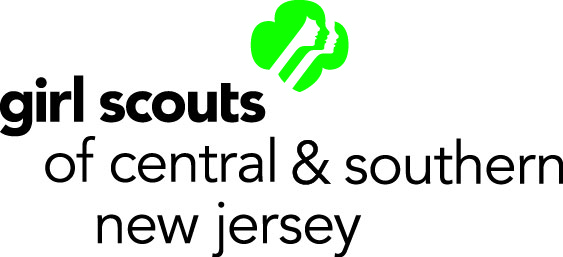 Awards Time LogGirl Scouts of Central & Southern NJ, Inc.Awards Time LogGirl Scouts of Central & Southern NJ, Inc.Awards Time LogGirl Scouts of Central & Southern NJ, Inc.Awards Time LogUse this log to record the time spent on planning and executing the project.  A finished time log must be complete with the final report. When inputting time, always list hour:minute even if you spent less than an hour, please enter 0:30, etc.Use this log to record the time spent on planning and executing the project.  A finished time log must be complete with the final report. When inputting time, always list hour:minute even if you spent less than an hour, please enter 0:30, etc.Use this log to record the time spent on planning and executing the project.  A finished time log must be complete with the final report. When inputting time, always list hour:minute even if you spent less than an hour, please enter 0:30, etc.Use this log to record the time spent on planning and executing the project.  A finished time log must be complete with the final report. When inputting time, always list hour:minute even if you spent less than an hour, please enter 0:30, etc.Girl NameGirl NameGirl NameGirl NameProject TitleProject TitleProject TitleProject TitleTotal HoursTotal HoursTotal HoursTotal HoursDate M/D/YTime Spent (Hour:Minute)What I Did3/14/131:251:25SAMPLE